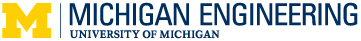 VSO to SSO ApplicationFull Name of Student Organization: Student Organization Abbreviation, if applicable: Academic Year applying for SSO status: Contact Name for Application: Contact Email for Application: Is your organization part of a larger parent organization? If so, who?What do you believe to be the benefits and requirements that come with SSO status?Why does your student organization want to transition to an SSO?What changes has your organization undergone or initiatives has it been involved in that should qualify it to transition to an SSO?In addition to the benefits of being an SSO, this status comes with extra requirements that take added time for both the organization and OSA. Due to limited staff capacity, we can only accept a few new SSO organizations each year. In order to help ensure that we are meeting each organization’s needs in the best way, we require an interview with at least two members of the leadership team. These interviews will be taking place in June. Since this is summer and many members are away from campus we can be flexible in what time the interviews will take place and via what medium.  Please indicate your preferences for this interview below.Medium: Conference Call Blue Jeans Video Conference In PersonTime of Day: Morning (9-12am EST) Lunch (12-2pm EST) Afternoon (2-5pm EST) Evening (6-8pm EST)